Build Your Own Super Tater Bowl Station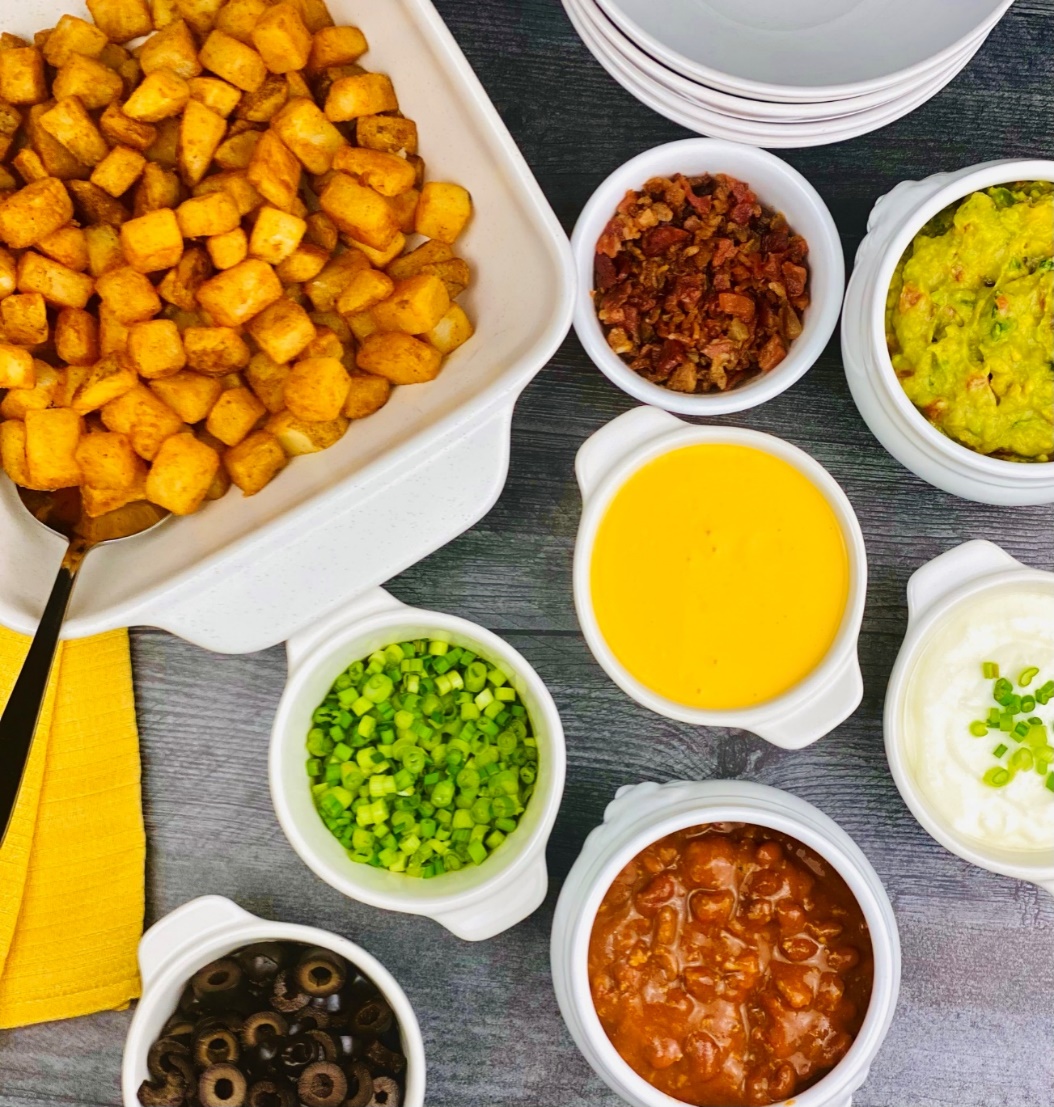 Description:  Crispy oven baked diced potatoes, served with an assortment of toppings.Servings: 12Preparation Time: 15 minutesCooking Time: 30 minutesTotal Time: 45 minutesPotato Type: Frozen Diced PotatoesCourse: EntreeIngredients2.2lbs (1 kg)		Frozen Diced Potatoes2/3 cup (180g)		Bacon Bits2/3 cup (180g)		Sliced Black Olives6 cups (1.4 kg)		Prepared Chili1 cup (240ml)		Sour Cream1 cup (240 ml)		Prepared Queso Dip1 cup (40g)			Green Onions, sliced1 cup (240 ml)		Prepared GuacamolePreparationPreheat the oven to 400 °F (204 °C)Place frozen diced potatoes on a baking sheet lined with aluminum foil and bake for 25-30 minutes or until golden and crisp.Assemble all the ingredients in separate bowls, heating the ingredients that require heating such as the queso and chili.When the potatoes are crispy and hot, transfer them to a serving dish. Portion the potatoes in the bottom of a bowl and top them with whatever toppings you so choose.Serve immediately and enjoy.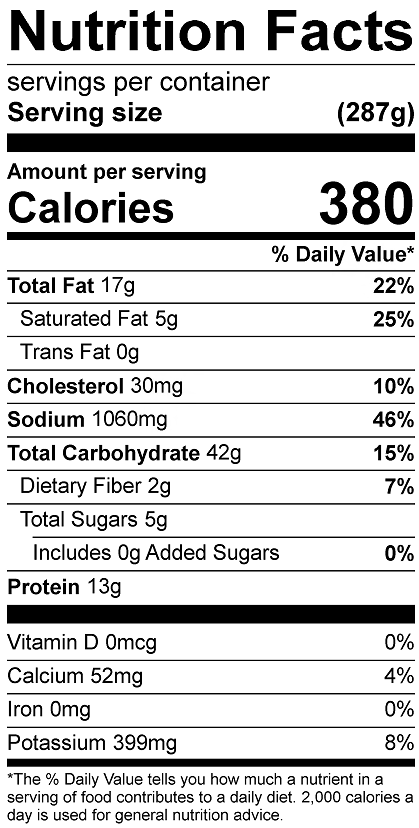 Vitamin C: 11.64mg